8.3 Practice AGraphing Quadratic FunctionsIdentify the following components of each quadratic function. 
Then graph the function.	1.	y  x2  2x  3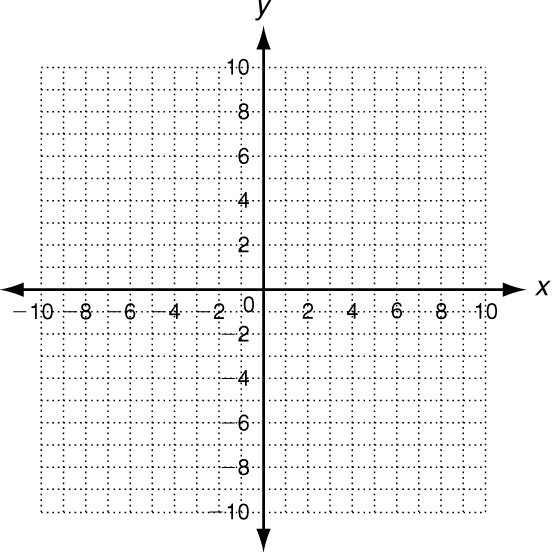 		axis of symmetry x  : _________________		vertex : ______________________________		y-intercept (c): _________________________________		two other points: _______________________________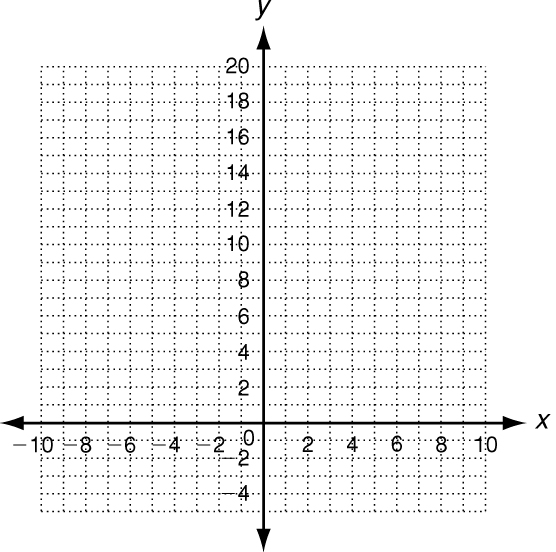 	2.	y  2x2  8x  10		axis of symmetry x  : _________________		vertex : ______________________________		y-intercept (c): _________________________________		two other points: _______________________________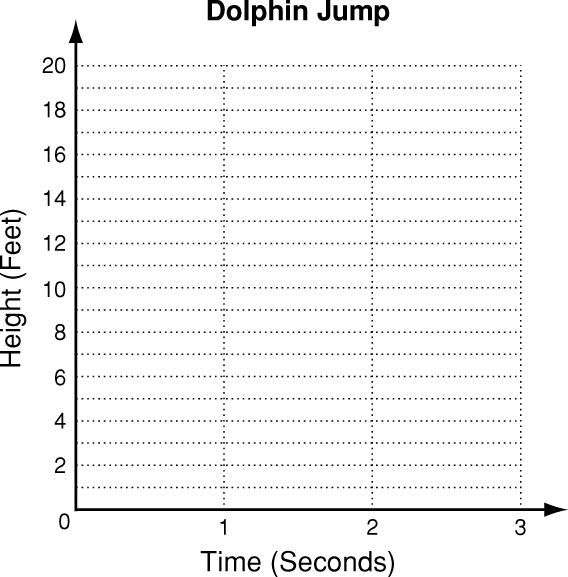 	3.	The height in feet of a dolphin as it jumps out
of the water at an aquarium show can be
modeled by the function f(x)  16x2  32x,
where x is the time in seconds after it exits the
water. Graph this function. Find the dolphin’s
maximum height and the time it takes to reach
this height. Then find how long the dolphin is
in the air.		maximum height: ______________________________		time to reach maximum height: _________________		time in the air: _________________________________8.3 Practice CGraphing Quadratic FunctionsGraph each quadratic function.	1.	x2  y  6x  16	2.	y  2x2  x  10  0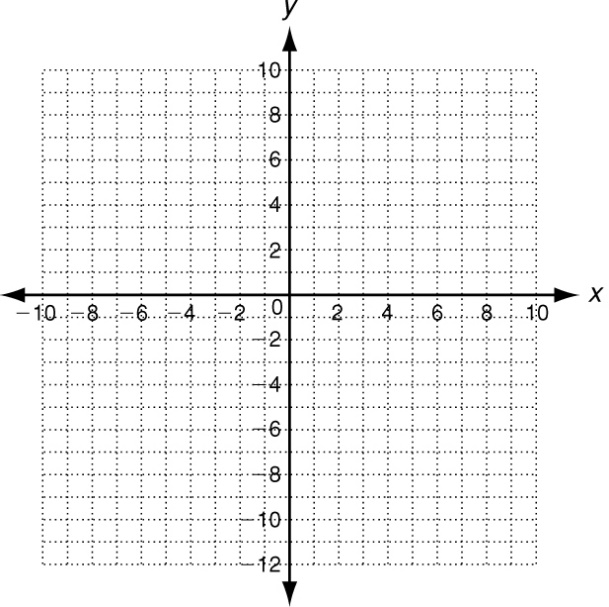 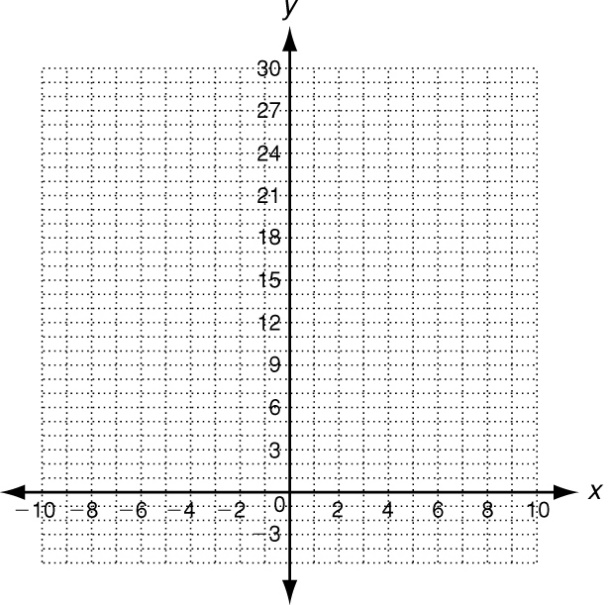 	3.	y  4x  	4.	y  8  3x2  12x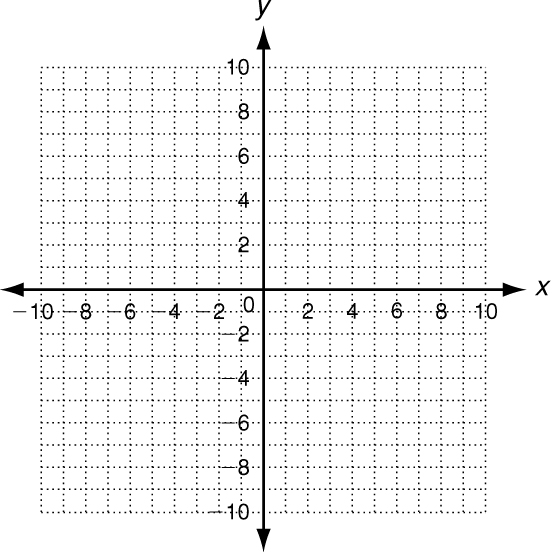 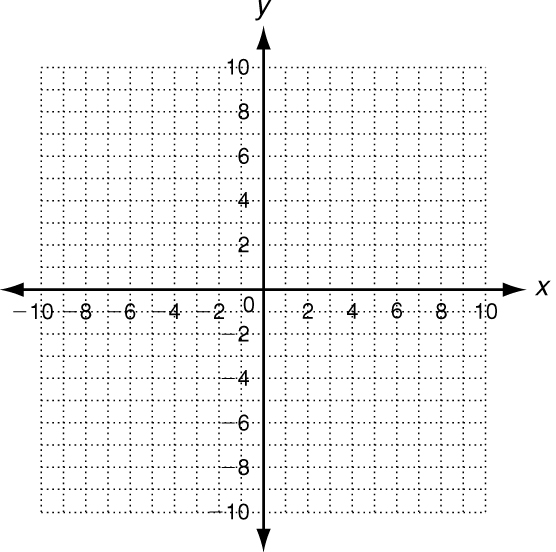 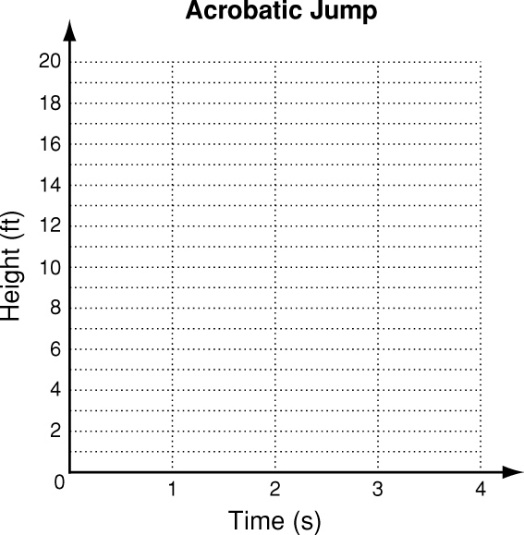 	5.	The height in feet of an acrobat who jumps from
a trampoline 10 feet in the air to a large mat on
the ground can be modeled by the function
f(x)  8x2  16x  10, where x is the time in 
seconds after the acrobat jumps. Graph this function.
Find the maximum height of the acrobat and the 
time it takes to reach this height. Then find how 
long the acrobat is in the air. 		maximum height:  _______________________________		time to reach maximum height: __________________		time in the air: __________________________________